S.A. Blok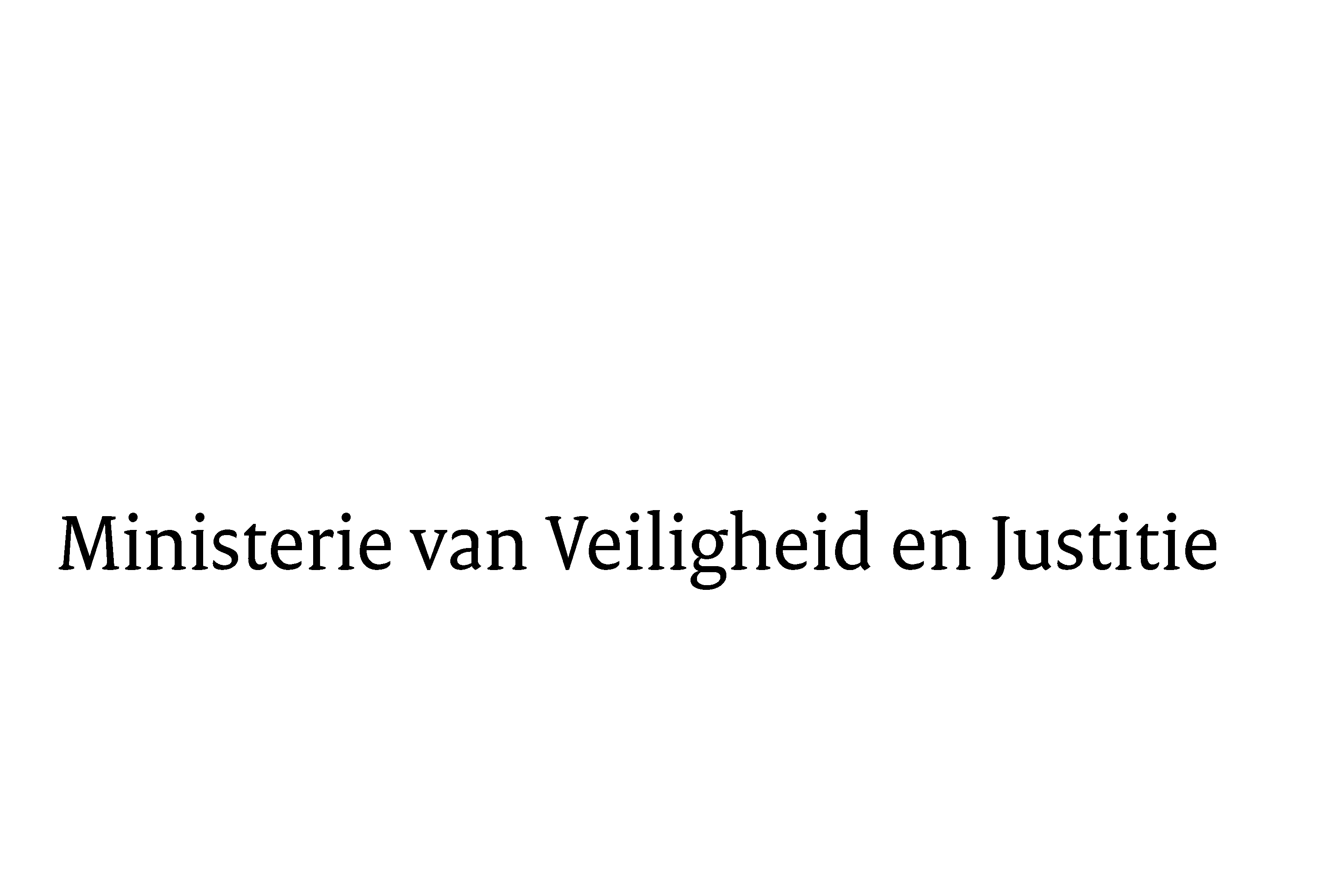 > Retouradres Postbus 20301 2500 EH  Den Haag> Retouradres Postbus 20301 2500 EH  Den HaagAan de voorzitter van de Tweede Kamer der Staten-GeneraalPostbus 200182500 EA DEN HAAGAan de voorzitter van de Tweede Kamer der Staten-GeneraalPostbus 200182500 EA DEN HAAGDatum2 oktober 2017Onderwerp34 688 Nota naar aanleiding van het verslag en Nota van wijziging Implementatiewet richtlijn pakketreizen en gekoppelde reisarrangementen Directie Wetgeving en Juridische ZakenSector PrivaatrechtTurfmarkt 1472511 DP  Den HaagPostbus 203012500 EH  Den Haagwww.rijksoverheid.nl/venjOns kenmerk2130668